 INTERNSHIP AGREEMENT - BIOVIT
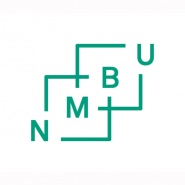 The Internship Agreement is filled out in collaboration with the responsible faculty. It is recommended to fill out this form electronically. Read about Internship at BIOVIT in the NMBU course catalogue. To sign up for an Internship at BIOVIT, the student must deliver the completed contract to the study advisor. The contract must be approved by the Faculty before the student can sign up to the course.The deadline for signing up for the course Internship at BIOVIT is the same for all other courses at NMBU, please see the academic calendar for specific dates.Student:Student:Student:Student:Student:Student’s nameNMBU student-numberStudy program Telephone numberE-mailSupervisors:Supervisors:Supervisors:Supervisors:Supervisors:Name:Name:Name:Faculty/Institute:Main supervisorBIOVITCo-supervisorCo-supervisor’s 
e-mail addressEmployer:Employer:Employer:Employer:Employer:Company nameAddressTelephone numberE-mailResponsible personDescription of the Internship period:Description of the Internship period:Description of the Internship period:Description of the Internship period:Description of the Internship period:Description of the Internship period:Working placeTime period for the work (date from-to)Working timeCourse codeNumber of creditsGrading schemePass/FailPass/FailEvaluation methodLearning objectivesExpected learning outcomeEnd date/
deadlineYearSemester (block/parallel)Semester (block/parallel)Semester (block/parallel)Semester (block/parallel)End date/
deadlineExaminerDescriptionDescriptionDescriptionDescriptionDescriptionSignaturesSignaturesSignaturesWe hereby confirm that we have acquainted ourselves with NMBUs course description for Internship at BIOVIT and that the details above are in line with such. We hereby confirm that we have acquainted ourselves with NMBUs course description for Internship at BIOVIT and that the details above are in line with such. We hereby confirm that we have acquainted ourselves with NMBUs course description for Internship at BIOVIT and that the details above are in line with such. Date:Signature:StudentMain supervisorCo-supervisorEmployerApproval from the FacultyThe agreement is received and approved (date, faculty’s stamp, signature of responsible person)